    Sister Libraries 2019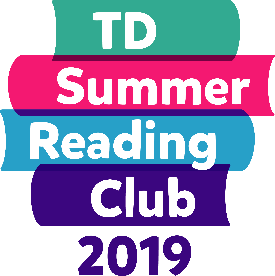    QuestionnaireWe would like to gather information on your unique library situation to better pair you with another like-minded library. Please respond to the questions below. This will help with the pairing process, and will allow us to match libraries with similar goals and resources for the program.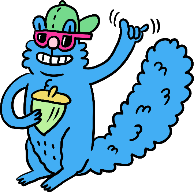 General information Is this your first year participating in the Sister Library program? What is your primary interest in being a sister library? Rank the answers below using a scale of 1 to 3, with 1 being the most relevant and 3 being the least relevant.Are you answering on behalf of a system with many locations or a single location?If you are answering on behalf of a system, list the locations that will be involved in the Sister Library partnership.What is the approximate population of the community your library serves? (If you belong to a larger system of libraries, please respond based on the population served by your branch only.)On average, how many children have participated each year in your TD SRC programs since you started?Would you be willing to be paired with a library that has slightly fewer participating children? Would you be willing to be paired with a library in the same province as yours, but in a different city, town, or region?How would you describe your library’s dynamic? Communication What methods of communication would you prefer using during the interactions with your sister library? (Check all that apply.)How frequently would you be available to communicate and interact with your sister library during the summer?When you think about communicating with your sister library, how do you envision the relationship?Choose the language(s) of communication.Will you be gone on vacation at any time during the summer? If yes, fill out the following:I will be on vacation from _____________________to ______________________.Would there be someone available to replace you during a vacation or extended absence?Activities What type of interactions would you be interested in doing with your sister library? (Check all that apply.)If you participated last year and wish to be paired with the same library again (if possible), indicate the name of your Sister Library from 2018.Name of sister library: _____________________________________Name of sister library coordinator: _____________________________________Email address of sister library coordinator: _______________________________Telephone number of sister library coordinator: ___________________________Thank you for your interest in the Sister Library partnership!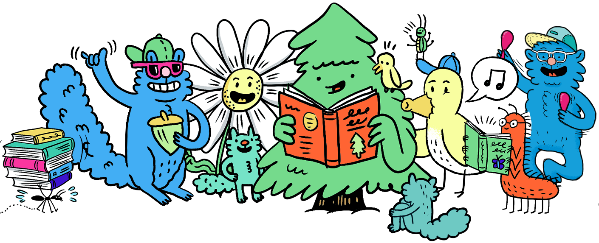 YesNoFor the library staff to be able exchange ideas/experiences and activities with another library in CanadaAs a way for children in your library to interact with children at a library in another part of CanadaFor both, a staff exchange of ideas and a way for children to interact with children in other parts of CanadaA system with many locations (answer question 4)A single location (skip to question 5)1.2.3.4.5.6.1,000 and under1,001–5,0005,001–15,00015,001–50,000Over 50,000YesNoYesNoCalm/quiet—children keep to themselves during activities and/or prefer reading quietlyVery interactiveOther (please specify): Mail (Canada Post)EmailPhone callsShared social media (e.g. Facebook, Pinterest, Instagram)Video conference (e.g. Skype, Google Chat)Other (please specify):More than once a weekOnce a weekOnce every second week  Once a month Less than once a monthCasual—we will contact each other when desiredStructured—we will schedule phone calls, emails, or meetings to keep in touch with one anotherEnglishFrenchBilingual (English/French)Other (please specify):YesNoYesNoSharing new ideas, activities, and variations of the activitiesSharing challenges encountered and solutionsVideo chats between the library staffBook suggestions—librarians could send each other a list of the children’s favourite booksPen pals—letters or postcards where children can write about their favourite book or character and include drawingsSouvenir/craft exchangesPhoto or drawing exchangesAudio/video exchangesJoint activitiesCompetitions between libraries (for example, book reading competitions)Shared blogOther (please describe):